УПРАВЛЕНИЕ ОБРАЗОВАНИЯАДМИНИСТРАЦИИ МО «КАМЕНСКИЙ ГОРОДСКОЙ ОКРУГ»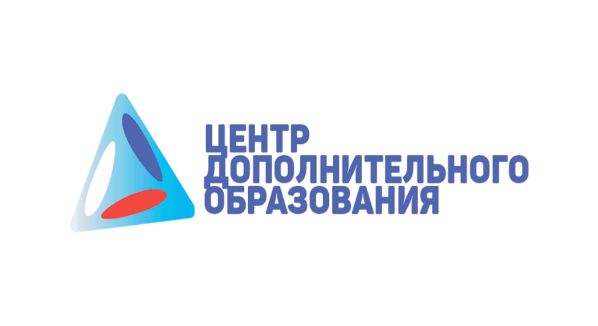 МУНИЦИПАЛЬНОЕ АВТОНОМНОЕ УЧРЕЖДЕНИЕ ДОПОЛНИТЕЛЬНОГО ОБРАЗОВАНИЯ«ЦЕНТР ДОПОЛНИТЕЛЬНОГО ОБРАЗОВАНИЯ»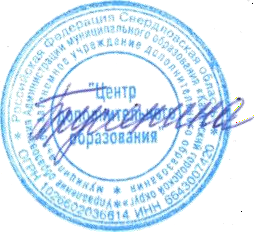 ДОПОЛНИТЕЛЬНАЯ ОБЩЕОБРАЗОВАТЕЛЬНАЯОБЩЕРАЗВИВАЮЩАЯ ПРОГРАММА«ДОШКОЛЬНАЯ АКАДЕМИЯ»пгт Мартюш2021Пояснительная запискаНа протяжении дошкольного возраста происходят значительные изменения в восприятии, внимании, мышлении, памяти детей.  Эти процессы из непроизвольных превращаются в произвольные. И поэтому становится возможным формирование предпосылок будущей учебной деятельности детей, а главное – формирование психологической готовности к обучению – интереса и потребности в познании нового, трудолюбия, способности к волевым усилиям. Настоящая дополнительная общеобразовательная общеразвивающая программа предполагает создание условий для: выравнивания стартовых возможностей детей к обучению в школе; сохранения и укрепления здоровья детей старшего дошкольного возраста; выявления уровня готовности ребенка к школьному обучению и индивидуальных особенностей их деятельности, общения и поведения психических процессов, которые необходимо учесть в ходе обучения.Рабочая программа по реализации дополнительной общеобразовательной общеразвивающей программы социально-гуманитарной направленности «Дошкольная академия» для детей дошкольного возраста 5 -7 лет (далее – Программа) разработана в соответствии с дополнительной образовательной программой муниципального автономного учреждения дополнительного образования «Центр дополнительного образования», а также согласно требованиям следующих нормативных документов: 	Федерального закона «Об образовании в Российской Федерации» от 29.12.2012 г. №273-ФЗ; 	Федерального закона от 31.07.2020 года №304-ФЗ «О внесении изменений в Федеральный закон «Об образовании в Российской Федерации» по вопросам воспитания обучающихся»;	Концепции развития дополнительного образования детей (утверждена Распоряжением Правительства РФ от 04.09.2014 г. №1726-р); 	Постановления Главного государственного санитарного врача РФ от 28.09.2020 г. №28 «Об утверждении санитарных правил СП 2.4.3648-20 «Санитарно-эпидемиологические требования к организациям воспитания и обучения, отдыха и оздоровления детей и молодежи»;	Порядка организации и осуществления образовательной деятельности по дополнительным общеобразовательным программам (утвержден Приказом Министерства просвещения Российской Федерации от 09.11.2018 г. №196); 	Стратегии развития воспитания в Российской Федерации на период до 2025 года (утверждена Распоряжением Правительства Российской Федерации от 29 мая 2015 г.  №996-р);	 Устава и локальных актов МАУ ДО «Центр дополнительного образования».Данная программа имеет социально-педагогическую направленность.Содержание Программы направлено на удовлетворение индивидуальных потребностей учащихся в интеллектуальном, художественно-эстетическом, нравственном развитии, формирование культуры здорового и безопасного образа жизни, укрепление здоровья учащихся;социализацию и адаптацию учащихся к жизни в обществе; формирование общей культуры детей. Актуальность программыАктуальность программы «Дошкольная академия» заключается в том, что она соответствует познавательным интересам современного ребенка, позволяет детям не только ориентироваться во внешней информации, оценивать и различать её, но учит добывать знания самостоятельно, творчески развивая свой внутренний потенциал. ДООП «Дошкольная академия» предназначена для детей старшего дошкольного возраста 5 - 7 лет. Она создает условия для успешной адаптации детей к обучению в школе, знакомит их с законами школьной жизни, учит адекватно принимать новую социальную роль ученика, способствует выработке гармоничного мировосприятия. Кроме того, обучение по программе развивает воображение и речь детей, учит их работать в условиях коллективной деятельности. Известные психологи (Л.С. Выготский, В.С. Мухина и другие) считают, что появлению и развитию произвольного внимания предшествует формирование регулируемого восприятия и активного владения речью. Чем лучше развита речь у ребенка дошкольного возраста, чем выше уровень развития восприятия, тем раньше формируется произвольное внимание. Для того чтобы дошкольник научился произвольно управлять своим вниманием, его надо учить рассуждать вслух.Под влиянием различных видов деятельности у ребенка в дошкольном возрасте развиваются такие свойства внимания, как концентрация и устойчивость, объем, распределяемость и переключаемость. Осуществляется это благодаря играм и упражнениям, которые включают в себя умственную и двигательную активность.Обучение в «Дошкольной академии» способствует формированию у старших дошкольников начальных универсальных учебных действий, необходимых для успешного обучения в 1 классе. К ним относятся: - личностные (знакомство с нравственно-этическими нормами и правилами жизни, способность видеть и понимать окружающий мир, осознание своей роли и предназначения; развитие мотивации к предстоящей деятельности); - познавательные (общеучебные УУД, начальные логические УУД (анализ, синтез, классификация, сериация), умение организовывать планирование собственной деятельности, задавать вопросы, работать с инструкциями); -  регулятивные (способность к контролю и оценке деятельности и поведения (своей и сверстников);- коммуникативные (умение эффективно сотрудничать с другими людьми, работать в группе).  Программа предусматривает сочетание индивидуальных, парных и групповых форм взаимодействия на учебных занятиях.  Новизна Программы в том, что она составлена с учетом мотивации, интересов, возрастных особенностей обучающихся и предназначена для интеллектуального развития каждого ребенка, формирования активной творческой личности, обладающей высоким уровнем культурного, духовно-нравственного потенциала. Используются развивающие упражнения и познавательный материал из различных областей знаний.Обучение по данной Программе обучающихся с ограниченными возможностями здоровья, детей инвалидов может осуществляться с учетом особенностей психофизического развития, индивидуальных возможностей и состояния здоровья таких воспитанников.Данная Программа предусматривает увлекательную игровую форму занятий и обеспечивает возможность индивидуального подхода к каждому ребенку. В ходе реализации Программы предусмотрены различные виды деятельности: игры, рисование, штриховка, упражнения на развитие слуховой, зрительной и двигательной памяти, ассоциативные тренинги, поиск закономерности и т.д. Необходимость объяснять свои действия заставляет детей строить умозаключения, что способствует развитию мышления и речи.Программа составлена с учетом психо - физиологических особенностей детей 5 – 7 лет.Особенностью этого периода, в отличие от последующих этапов развития ребенка, является то, что он обеспечивает общее развитие, являющееся фундаментом для приобретения в дальнейшем специальных знаний и навыков. Однако современная школа может обучать только тех детей, которые обладают вполне определёнными характеристиками. Если ребенок не обладает этими характеристиками, он достаточно быстро попадает в категорию неуспевающих. Учиться способны все дети, но, чтобы процесс обучения стал эффективным необходимо создать оптимальные психолого-педагогические условия, способствующие развитию этих характеристик. Школа, как социальный институт со своими ценностями и нормами, ролевыми отношениями, технологиями обучения и режимом учебной деятельности предъявляет к ребёнку вполне определённые требования. И эти требования оказываются настолько жесткими, а сама школа, несмотря на все эксперименты и реформы, настолько консервативной и косной системой, что детям приходится приспосабливаться к ней путём специальной подготовки.   В связи с этим показательно, что наиболее принятым и чаще употребляемым в последние годы стало такое определение: «готовность ребёнка к систематическому обучению в школе («школьная зрелость») – это тот уровень развития ребёнка, при котором требования систематического обучения не будут чрезмерными и не приведут к нарушению здоровья ребёнка». В широком смысле слова психологическая готовность к обучению является интегральным показателем полноценного проживания ребенком предыдущего возрастного периода, сформированность основных психологических новообразований. По мнению Л.И. Божович, О.А. Карабановой, Н.И. Гуткиной, Е.Е. Кравцовой психологическая готовность к школе – это системная характеристика психического развития ребёнка старшего дошкольного возраста, которая включает в себя сформированность способностей и свойств, обеспечивающих возможность выполнения им учебной деятельности, а также принятие социальной позиции школьника. Это уровень психологического развития ребёнка (5—7 лет) необходимый и достаточный для освоения школьной учебной программы в условиях обучения в коллективе сверстников. С первого класса могут возникнуть сложности в обучении не только у так называемых «слабо подготовленных», но и у одарённых детей. Кроме того, выделяется особая категория детей, требующая специальной подготовки к школьному обучению, с целью снижения различных факторов, тормозящих процесс адаптации. Принято выделять три сферы адаптации, частичное или полное изменение которых провоцирует адаптационные перестройки: - адаптация к изменениям общих условий и режима жизнедеятельности; - адаптация к новой социальной среде при смене сферы или круга общения; - адаптация к изменившейся ведущей деятельности. У первоклассника радикальные изменения происходят во всех трёх сферах, поэтому кризис адаптации может происходить трудно. В связи с этим, изучая готовность ребёнка к школе, уже на этом этапе, важно оценить его адаптационные резервы. Процесс адаптации запускается как бы «автоматически», как следствие внешних изменений, и совершается вне зависимости от того, принимает ли сам индивид в нём активное участие или нет. Поэтому важно знать эмоционально-энергетические особенности ребёнка и особенно степень сбалансированности эмоционального реагирования, уровень его тревожности. При тенденции к доминированию отрицательных эмоций, повышенной тревожности, страхах происходит фиксация на трудностях и неудачах, активность парализуется, и адаптация замедляется. Именно поэтому период подготовки ребенка к школе требует особого внимания со стороны специалистов (педагогов, психологов, логопеда, медиков), своевременного выявления возможных трудностей и максимальную коррекцию их ещё до начала обучения в школе. Необходимой составляющей является работа с родителями будущих первоклассников, так как готовность родителей к обучению их детей в школе очень важна, часто сами родители формируют или передают детям свои страхи и тревоги. Анализ исследований ученых по подготовке детей к школе доказывает, что ориентация педагогов на требования принятой на сегодняшний день формы организации школьной жизни не может привести к формированию предпосылок и источников, обеспечивающих полноценное освоение детьми учебной деятельности в начальной школе в виду того, что школьное обучение и учебная деятельность далеко не однозначные понятия. При современной организации школьной жизни учебная деятельность, как указывают В.В. Давыдов, Д.Б. Эльконин, складывается далеко не у всех учащихся и овладение учебной деятельностью происходит зачастую вне рамок школьного обучения. Специфика дополнительной общеобразовательной общеразвивающей программы «Дошкольная академия» заключается в акценте на целенаправленное системное развитие мыслительных операций таких как анализ, синтез, сравнение, классификация, обобщение, что составляет основу надпредметных учебных умений. Данная программа предоставляет возможность комплексно решать проблемы адаптации детей старшего дошкольного возраста к новым условиям, направлена на создание комфортных условий для развития ребёнка, его мотивации к познанию, интеллектуальное развитие, укрепление его психического и физического здоровья через использование технологий здоровьесбережения.Адресат программыВ объединение принимаются обучающиеся в возрасте 5 - 7 лет без предварительного отбора, в том числе дети с ОВЗ. Число детей, одновременно находящихся в группе 10 - 12 человек. Количественный состав группы определен в силу возрастных особенностей обучающихся, а также с учетом применения при проведении занятий социальной дистанции в условиях соблюдения санитарно-эпидемиологических мер безопасности.Режим занятий и объем дополнительной общеобразовательной общеразвивающей программыРежим организации занятий по данной дополнительной общеобразовательной общеразвивающей программе определяется календарным учебном графиком и соответствует нормам, утвержденным Постановлением Главного государственного санитарного врача РФ от 28.09.2020 г. №28 «Об утверждении санитарных правил СП 2.4.3648-20 «Санитарно-эпидемиологические требования к организациям воспитания и обучения, отдыха и оздоровления детей и молодежи».Занятия проводятся 2 раза в неделю по 1 часу (30 минут). Учебная нагрузка составляет 2 часа в неделю в первый год обучения, 2 часа в неделю во второй год обучения.Рекомендуемое количество часов на освоение программы – 72 часа в год, срок реализации программы 2 года (18 месяцев). Всего 144 часа.Начало учебного года: первый год обучения с 15 сентября, второй – 1 сентября.Окончание учебного года – 31 мая.Срок реализации программыДанная программа рассчитана на 2 года обучения.Формы обучения и виды занятийПри организации учебных занятий учитываются: возрастные физиологические возможности детей; постепенность подачи материала (от простого к сложному); чередование видов деятельности и своевременное переключение с одного вида на другой; соблюдение гигиенических требований к помещению и материалам. Ведущий вид деятельности - игровой. Занятия с обучающимися строятся с использованием методов, приемов, технологий, адаптированных к данному возрасту.Структура занятия.Ритуал приветствия – 1 минута. Разминка – 2 минуты.Коррекционно-развивающий этап – 15 минут. Графические задания – 5 -10 минут.Подведение итогов – 1 минута. Ритуал прощания – 1 минута.Каждое занятие программы включает в себя графические задания, которые направлены на формирование умения работать в соответствии с инструкцией педагога, а также способствуют развитию ориентировки в пространстве.Формы подведения результатовФормами подведения результатов работы по реализации дополнительной общеобразовательной общеразвивающей программы «Дошкольная академия» являются:  − диагностирование детей по выявлению уровня сформированности общих и специализированных умений и навыков в форме опроса, игры, викторины конкурса; − организация практической деятельности с учётом программного содержания каждого года обучения и индивидуальных особенностей детей; − анкетирование родителей с целью исследования динамики роста ребёнка заинтересованности к изучаемой дисциплине; брошюра с рекомендациями для родителей, о том, как можно развивать способности детей в домашних условиях.   Цель Программы: формирование основных навыков учебной деятельности, развитие познавательных интересов и желания учиться.Задачи:Развивающие задачи−  развивать интерес, познавательную мотивацию к учебной деятельности;   −  развивать психические познавательные процессы: внимание, восприятие, память, воображение и речь; −  формировать основные мыслительные операции: анализ, синтез, сравнения, классификация, обобщение; −  формировать начальные компоненты словесно-логического мышления; −  формировать психологические основы для развития в младшем школьном возрасте универсальных учебных действий (УУД); −  развивать надпредметные умения и навыки, обеспечивающие успешное обучение в школе; −  развивать коммуникативные навыки (развивать внеситуативно-личностные формы общения ребенка со взрослыми, понимание роли педагога, содержательное взаимодействие с ним, работа под его руководством, содержательное взаимодействие со сверстниками, избегание конфликтных ситуаций и т.п.); − развивать способности к установлению связей и отношений между предметами логическим путем, умения выделять существенные признаки предмета; синтезировать различные признаки в целое представление о предмете; сравнивать предметы и выявлять различия в них и т.д.;−  развивать навыки саморегуляции; −  развивать воображение; −  формировать исходные компоненты умения учиться. Обучающие задачи–  социализация и адаптация обучающихся к жизни в обществе через освоение позиции школьника; – привить навыки звукового анализа (звуковой и слоговой состав слов, умение выделять в устной речи предложения, умение выделять слова в предложении и т.д.); – формировать умения выполнять базовые задания: по заданному образцу, по системе правил, по словесной инструкции взрослого (графические диктанты); – развивать крупную и мелкую моторику рук. Воспитательные задачи– воспитывать позитивное отношение к процессу обучения; – воспитывать самостоятельность и ответственность; – воспитывать инициативность и творчество; 	– привить навыки работы в группе; формировать культуру общения;– повышать уверенность в себе: устранение внутреннего конфликта ребенка; расширение эмоционального опыта; повышение самооценки.Основные принципы реализации дополнительной общеобразовательной общеразвивающей программы «Дошкольная академия» 1. Принцип открытости Заключается в том, что с методами работы и программой «Дошкольная академия» может познакомиться любой гражданин, проявляющий к ней интерес и желающий направить в нее своего ребёнка. Методы работы: − рекламные акции (встречи с родителями в детских садах, рекламные объявления, размещение информации на официальном сайте); − постоянная связь родителей и педагогов, проводящих занятия, с целью ознакомления их со всеми мероприятиями и особенностями поведения и обучения их детей. 2. Принцип здоровьесбереженияЗаключается в создании здоровьесеберегающего образовательного пространства и приёмов работы, направленных на дальнейшее развитие здоровья ребёнка.Методы работы: − развитие познавательной сферы;− развитие физиологической;− развитие зрительно-моторной координации); − развитие эмоциональной сферы. 3. Принцип развитияЗаключается в том, что вся работа направлена не только, и не столько на передачу знаний, умений и навыков, а на общее психическое, личностное развитие ребёнка, что позволит сделать плавным и безболезненным переход из ДОО в школу.4. Принцип комплексности Заключается в том, что формирование, а при необходимости, коррекция готовности детей к школе в «Дошкольной академии» осуществляется всеми субъектами образовательного пространства (детьми, родителями, педагогами) и направлена на развитие целого комплекса качеств, необходимых для успешного освоения учебной деятельности.Учебный (тематический) планСодержание учебного (тематического) плана1 год обученияРаздел 1. Диагностика исходного уровня развития основных компонентов готовности ребенка к обучению.Теория: - 0 ч.Практика: 6ч. Диагностика мотивационной готовности к обучению. Диагностика навыков работы по образцу («Цветные квадратики»). Диагностика развития крупной моторики руки. Диагностика внутрисемейных отношений. Развитие навыков вступления во взаимодействие со взрослым. Диагностика принятия и удержания учебной задачи (по 3 признакам). Диагностика навыков работы по последовательно предъявляемой словесной инструкции взрослого («Графический диктант Д.Б. Эльконина»). Диагностика основных учебных навыков (счет, чтение, пространственные представления). Развитие крупной моторики руки.Формы аттестации и контроля: Диагностические занятия.Раздел 2. Формирование алгоритма анализаТеория: 6 ч. Формирование алгоритма анализа (через сопоставление с другими предметами). Введение понятия признака.Практика: 16 ч. Развитие речи: образование множественного числа существительных. Развитие фонематического слуха: выделение гласного звука в начале, середине, конце слова. Выделение признаков в объектах на основе зрительного восприятия. Развитие опосредованного запоминания. Ориентация в пространстве: «за», «перед», «между», «после», «слева», «справа». Введение форм организации учебной работы (индивидуальной и всей группой) на основе зрительного подкрепления. Развитие навыков содержательного общения со взрослым. Актуализация навыка счета в пределах 10. Развитие крупной моторики руки.Формы аттестации и контроля: наблюдение, анализ работ.Раздел 3. Формирование операции сравнения.Теория: 8 ч. Введение понятий сходного и отличительного признакаПрактика: 16 ч. Развитие общих представлений через операцию конкретизации (игра «Кто быстрее соберет понятие»). Развитие навыка работы по образцу. Развитие звукового анализа (нахождение слов с согласным звуком [л] в начале, середине и конце слова; гласные и согласные звуки.). Работа по словесной инструкции. Развитие навыков ситуативно-личностного общения со взрослым. Развитие речи: составление рассказа по серии картинок с опорой на вопросы. Развитие математических представлений (число-цифра «4»; число-цифра «5»).Формы аттестации и контроля: наблюдение.Раздел 4. Работа с линейными закономерностями и закономерностями типа «9-й недостающий».Теория: 4ч. Развитие элементов словесно-логического мышления. Знакомство с закономерностями по типу «9-й недостающий» (1, 2 признака). Введение понятия существенного признака. Работа с линейными закономерностями и закономерностями типа «9-й недостающий» (3, 4 признака).Практика: 12 ч. Развитие общих представлений (по теме «Мир сказок», «Космос»). Звуковой анализ: составление звуковой схемы слова. Деление слов на слоги, ударный слог. Работа со схемами предложения. Составление рассказов по серии перепутанных картинок. Развитие речи: работа с антонимами (игра «Скажи наоборот»). Работа по инструкции взрослого. Зеркальное изображение. Работа с ориентацией на последовательно предъявляемую инструкцию взрослого Развитие слуховой памяти. Развитие произвольного внимания и пространственного мышления («Полянки»). Развитие крупной и мелкой моторики руки. Работа по образцу (повышенной сложности).Формы аттестации и контроля: наблюдение.Раздел 5. Промежуточная диагностика.Теория: 0 ч.Практика:6ч. Развитие общих представлений (игра «Что из чего делают?»). Работа по образцу (кривая линия). Подготовка к содержательному оцениванию (по одному критерию). Работа с оценочными шкалами («Светофор»). Звуковой анализ: выделение согласного в начале слова. Совершение операции сравнения на основе зрительного восприятия. Работа по словесной инструкции. Развитие навыков содержательного общения со взрослым и сверстником. Развитие математических представлений (число-цифра «6»). Развитие речи: составление рассказа по серии картинок с опорой на вопросы.Формы аттестации и контроля: диагностика.2 год обученияРаздел 1. Диагностика исходного уровня развития основных компонентов готовности ребенка к обучению.Теория: 0 ч.Практика: 4 ч. Знакомство со школьными правилами. Знакомство с тетрадью, ориентация в тетради. Диагностика мотивационной готовности к обучению. Диагностика навыков работы по образцу («Флажки»). Диагностика содержательной самооценки на основе работы с оценочными шкалами (по критериям «аккуратность» и «трудность выполнения»). Развитие навыков вступления в содержательное взаимодействие со взрослым и сверстником. Диагностика принятия и удержания учебной задачи (по 4 признакам). Диагностика навыков работы по последовательно предъявляемой словесной инструкции взрослого («Графический диктант Д.Б. Эльконина»). Диагностика основных учебных навыков (счет, чтение, пространственные представления). Развитие крупной моторики руки. Формы аттестации и контроля: диагностика.Раздел 2. Формирование алгоритма анализа. Развитие операции синтеза.Теория: 6 ч. Формирование алгоритма анализа (через сопоставление с другими предметами). Введение понятия признака. Выделение признаков в объектах на основе зрительного восприятия, представлений и понятий. Развитие операции синтеза.Практика: 12 ч. Диагностика развития внимания, зрительной и слуховой памяти. Совершенствование восприятия («Спрятанные изображения») и наглядно-действенного мышления. Введение форм организации учебной работы (в паре, индивидуальной и всем классом) на основе зрительного подкрепления. Развитие крупной моторики руки. Развитие навыков вступления во взаимодействие в ситуации совместной задачи (групповая работа «Обрывная аппликация»). Ориентация в пространстве. Работа с понятиями «за», «перед», «между», «над», «под». Развитие элементов оценочной деятельности через раскрытие критериев оценки учителем и работы с оценочными шкалами. Совершенствование и развитие наглядно-образного мышления. Формирование навыков работы по последовательно предъявляемой инструкции взрослого. Звуковой анализ речи. Речь устная и письменная. Понятия предложения и слова. Введение модели предложения, составление моделей предложений. Развитие фонематического слуха. Составление схем предложения и предложений по схеме. Развитие произвольного восприятия.Формы аттестации и контроля: наблюдение.Раздел 3. Формирование алгоритма сравнения.Теория: 4 ч. Формирование алгоритма сравнения на основе восприятия. Понятие сходного и отличительного признака.Практика: 12 ч. Развитие произвольного внимания («Птичка в клетке», «Скрытые изображения») и пространственных представлений («движение» по схеме). Развитие навыка работы по последовательно предъявляемой словесной инструкции взрослого. Развитие навыка работы по образцу. Зеркальное изображение. Развитие звукового анализа (нахождение слов с заданным звуком в начале слова). Развитие фонематического слуха: выделение твердого и мягкого согласного в начале слова. Введение модели твердого и мягкого согласного. Работа со схемами предложения с опорой на сюжетную картинку. Обучение составлению рассказов по сюжетным картинкам. Знакомство со структурой рассказа с опорой на зрительную модель. Работа со схемами предложений (составление предложения по схеме и составление схемы предложения). Развитие содержательного общения со взрослым и сверстником. Развитие мелкой моторики руки. Совершенствование алгоритма сравнения на основе зрительного восприятия и представлений. Работа в парах. Развитие приемов работы с оценочными шкалами. Изменения заданного признака: обучение работе с таблицами. Актуализация и развитие навыков счета в пределах 10 (соседи числа). Решение простых задач на основе схемы задачи. Развитие вербальной смысловой памяти. Работа по системе правил (5 правил).Формы аттестации и контроля: наблюдение.Раздел 4. Введение алгоритма классификации.Теория:4 ч. Введение алгоритма классификации с опорой на таблицу отличительных признаков. Классификация по 2, 3, 4 , 5, 6 признакам. Понятие закономерности. Знакомство с линейными закономерностями. Понятие существенного признака.Практика: 8 ч. Развитие общих представлений (тема «Календарь», «Мир и человек»). Развитие фонематического слуха: выделение твердого и мягкого согласного в конце слова, составление звуковых моделей слов. Работа со схемами предложения и слова. Ударный и безударный слоги. Развитие речи: образование множественного числа существительных. Деление слова на слоги. Работа по словесной инструкции. Зеркальные изображения. Совершенствование навыка работы по образцу. Развитие продуктивных способов запоминания. Зрительная память. Развитие общих представлений (игра «Назови детеныша животного», игра «Что из чего сделано», игра «Почтальон»: найди адрес игрушки). Актуализация математических представлений. Знаки «больше», «меньше», «равно», «на 2 больше», «на 2 меньше». Развитие произвольного внимания. Развитие навыка принятия и удержания учебной задачи. Работа в парах. Принятие и удержание учебной задачи: работа по правилам с опорой на схему (3 и 4 правила). Развитие навыка работы по правилам. Развитие мелкой моторики руки. Работа с оценочными шкалами. Обучение навыкам продуктивного слушания. Обучение приемам нахождения и продолжения закономерностей с двумя вариативными признаками. Развитие содержательного общения со взрослым и сверстником.Формы аттестации и контроля: наблюдение.Раздел 5. Работа с линейными закономерностями и закономерностями типа «9-й недостающий».Теория: 4 ч. Развитие элементов словесно-логического мышления. Знакомство с закономерностями по типу «9-й недостающий» (1, 2 признака). Введение понятия существенного признака. Работа с линейными закономерностями и закономерностями типа «9-й недостающий» (3, 4 признака).Практика: 12 ч. Развитие общих представлений (по теме «Мир сказок», «Космос»). Звуковой анализ: составление звуковой схемы слова. Деление слов на слоги, ударный слог. Работа со схемами предложения. Составление рассказов по серии перепутанных картинок. Развитие речи: работа с антонимами (игра «Скажи наоборот»). Работа по инструкции взрослого. Зеркальное изображение. Работа с ориентацией на последовательно предъявляемую инструкцию взрослого. Формирование навыка работы с ориентацией на систему требований (3-6 правил). Развитие слуховой памяти. Развитие произвольного внимания и пространственного мышления («Полянки»). Оценочная деятельность на основе шкал (взаимооценивание). Развитие внеситуативности общения со взрослым. Развитие действия самооценки. Развитие элементов обобщения. Обучение решению логических задач. Развитие логического мышления. Работа с ребусами, кроссвордами. Развитие действия самоконтроля (итоговый и пошаговый самоконтроль). Развитие крупной и мелкой моторики руки. Работа по образцу (повышенной сложности).Формы аттестации и контроля: наблюдение.Раздел 6. Итоговая диагностика уровня развития основных компонентов готовности ребенка к обучению.Теория: - 0 ч.Практика:6 ч.  Диагностика мотивации учения, математических представлений и навыков, надпредметных навыков: работы по образцу, работа по системе правил и по последовательно предъявляемой инструкции взрослого. Диагностика готовности руки к письму. Диагностика сформированности действия оценки с опорой на оценочные шкалы (самооценка). Диагностика навыков звукового анализа, составления схем предложения. Диагностика социальных навыков (групповая работа). Развитие творческих способностей («Продолжи рассказ»). Подведение итогов. Работа с оценочными шкалами. Развитие содержательного общения со взрослым и сверстниками.Формы аттестации и контроля: диагностика.Критерии достижения цели программыПо окончании обучения обучающийся должен уметь: -  принимать и удерживать учебную задачу, предъявляемую педагогом на доступном ребенку уровне; -  анализировать, сравнивать, классифицировать объекты с опорой на восприятие и образы памяти; - выполнять простейшие обобщения; - воспроизводить образец, представленный в раздаточном материале и на доске; - выполнять последовательно предъявляемую вербальную инструкцию взрослого; - выполнять задания по одномоментно предъявляемой инструкции взрослого, содержащую 3-5 указаний; - решать логические закономерности с опорой на зрительное восприятие на уровне 2-4 вариативных признаков; - составлять рассказы по предметным, сюжетным картинкам, серии картинок с использованием сложносочиненных и сложноподчиненных предложений; - ориентироваться в тетради.владеть: - основными навыками организации учебного места; -  простейшими навыками анализа результатов своей деятельности по различным основаниям (аккуратность, правильность, затраченные усилия и т.д.); - алгоритмом мыслительных действий анализа, синтеза, сравнения, классификации, обобщения; - навыками работы по образцу, словесной инструкции взрослого, системе правил; - простейшими приемами запоминания (мнемоническими навыками); -  учебными навыками.Обладать следующими личностными качествами: -  иметь устойчивую положительную мотивацию к будущей учебной деятельности на основе сочетания разных видов мотивов (игровых, позиционных, познавательных);- понимание и принятие позиции взрослого-учителя; - произвольностью поведения; - системой иерархии мотивов деятельности и поведения; - доброжелательность по отношению к сверстникам; - отсутствие в поведении проявлений агрессии или робости и застенчивости. Вышеперечисленные требования к уровню освоения программы  «Дошкольная  академия» конкретизируются в перечне развивающих, обучающих и воспитательных результатов. Результаты развития: −  демонстрация интереса к будущей учебной деятельности; −  наличие динамики в развитии психических познавательных процессов: внимания, восприятие, память, мышления и речи будущих первоклассников; −  наличие сформированных мыслительных операций (анализа, синтеза, сравнения, классификации, обобщения) на основе продуктивных алгоритмов; −  расширение спектра коммуникативных навыков (взаимодействие с педогогом, работа под его руководством, взаимодействие со сверстниками, избегание конфликтных ситуаций и т.п.); −  наличие динамики личностного развития каждого ребенка (в сфере мотивации, саморегуляции); −  проявление творческих способностей учащихся при выполнении отдельных видов заданий. Результаты обучения: –  владение навыками анализа, сравнения, классификации объектов при работе с предметами, звуками, предложениями, при выполнении звукобуквенного анализа слов и т.д.); – успешное выполнение базовых заданий: по заданному образцу, по системе правил, по последовательно предъявляемой инструкции взрослого; –  сформированность отдельных составляющих умения учиться (активное присвоения нового социального опыта); – более успешное выполнение заданий на развитие мелкой моторики. – сформированные навыки работы в едином групповом темпе.    Результаты воспитания: – наличие позитивного отношения к процессу обучения; – демонстрация отдельными обучающимися самостоятельности и ответственности; – демонстрация инициативы и творчества.Условия реализации дополнительной общеобразовательной общеразвивающей программы «Дошкольная академия»Условия реализации дополнительной общеобразовательной общеразвивающей программы включают в себя:- материально-техническое обеспечение;- кадровое обеспечение;- методические материалы.Материально-техническое обеспечение – оборудованный отдельный кабинет, соответствующий возрастным особенностям обучающихся. В учебном кабинете необходимо наличие доски для демонстрации написания элементов написания образцов, схем слов и предложений, мел. Необходимы магниты для крепления на доску наглядных пособий по развитию функций анализа, сравнения, классификации. Наличие компьютера и проектной техники с экраном для демонстрации картин (развитие речи), других заданий, требующих визуализации.Кадровое обеспечениеСогласно Профессиональному стандарту «Педагог дополнительного образования детей и взрослых» по данной программе работает педагог дополни-тельного образования с 1 квалификационной категорией, имеющий необходимое образование и квалификацию, что соответствует обозначениям таблицы п. 2 Профессионального стандарта (Описание трудовых функций, входящих в профессиональный стандарт), а именно: коды А и В с уровнями квалификации 6.Методические материалыМетодические материалы – обеспечение программы методическими видами продукции, необходимыми для ее реализации, а именно: 	наглядные пособия;	таблицы, схемы, плакаты;	картины, фотографии;	дидактические карточки;	видеозаписи, презентации;	аудиозаписи, фонотека;	пособия и дидактические игры.Формы аттестации / контроляОсновные учебные знания, умения и навыки, формируемые в процессе освоения дополнительной общеобразовательной общеразвивающей программы «Дошкольная академия» выверяются в процессе входной и итоговой форм диагностики. Задачами сбора данных о развитии детей как на начало, так и по освоению программы являются:1. Анализ исходного уровня подготовки отдельного ребенка и уровень готовностигруппы в целом.2. Выявление приоритетных сторон подготовки каждого ребенка, а также их ограничений.3. Оценка продвижения, развития каждого ребенка и группы в целом в процессе обучения.В процессе первых занятий «Дошкольной академии» детям предлагаются учебные задания на выявление следующих предпосылок для развития готовности к обучению в школе:1. Особенности мотивационной сферы.2. Надпредметные общеучебные навыки (работа по заданному образцу, работа по последовательно предъявляемой инструкции взрослого, работа по системе правил).3. Особенности волевой саморегуляции.Список литературыСписок литературы для педагоговАкимова Ю.А., Белова И.К., Вахрушев А.А., Кочемасова Е.Е. Здравствуй,мир! Окружающий мир для дошкольников. Методические рекомендации для воспитателей, учителей и  родителей.-М.: «Баласс», 2001.-304с.Бекина С.И.,  Ломоносова Т.П., Соковнина Е.Н.  Музыка и движение, издательство «Просвещение» 1981г. Веретенникова С.А. Ознакомление дошкольников с природой. Учебник для учащихся по специальности «Дошкольное воспитание». Изд.2-е,перераб. и доп. М., «Просвещение» 1973.- 256с.Гаврина С.Е., Кутявина Н.Л., Топоккова И.Г., Щербинина С.В. Готовв ли ваш ребёнок к школе?  Книга тестов. – М.:ЗАО «РОСМЕН ПРЕСС». – 2009. – 80с. – (Школа для дошколят)Герасимова А.С. Тесты для подготовки к школе: словарный запас, грамотная речь, память – 3-е изд. – М.:Айрис-пресс,2006.- 160с.: ил. – (Внимание: дети!)Дарвиш О.Б. Возрастная психология : учебное пособие:- Барнаул: Изд-во БГПУ,2002.-235с.Кислова Т.Р. По дороге к  азбуке. Методические рекомендации для воспитателей, учителей и  родителей.-М.: «Баласс», 2002.- 144с.(Серия «Свободный ум»).Колесникова Е.В.Математика для детей 5 – 6 лет: Методическое пособие к рабочей тетради(изд.2-е,доп.и перераб.). – М.: ТЦ Сфера,2009. – 80с.Колесникова Е.В.Развитие звуковой культуры речи у детей 3-4 лет. Учебно-методическое пособие.  – Изд. 3-е перераб./ - М.:Издательство «Ювента», 2009. – 96с.:ил.Колодницкий Г.А.   – М.: Издательство «Гном-Пресс», 1997 г. – 64 с.Куревина О.А., Селезнёва Г.Е. Путешествие в прекрасное. Методические рекомендации для воспитателей, учителей и  родителей.-М.: «Баласс», 2001.- 416с.Минкевич Л.В. Математика в детском саду.Подготовительная к школе группа. – М.: Издательство «Скрипторий»2003»,2011. – 192с.Модестова Т.В. Скоро в школу Рекомендации для родителей и детей. – СПб.: Издательский Дом «Литера», 2005. - 64с.:ил. – (Серия «Готовимся к школе»).Нагаева Л.Г. Готовимся к школе. Занятия и игры для будущих первоклассников. – СПб.: Издательский Дом «Литера», 2005. -64с.:ил. – (Серия «Готовимся к школе»).Павленко И.Н., Родюшкина Н.Г. Развитие речи и ознакомление с окружающим миром в ДОУ: интегрированные занятия/ Под ред К.Ю.Беловой.- М: ТЦ Сфера, 2006. -176с.Петерсон Л.Г., Кочемасова Е.Е. Игралочка. Практический курс математики для дошкольников.методические рекомендации. – М.: «Баласс»,  2002.(2-е изд.).- 176с.Рез З.Я., Гурович Л.М., Береговая Л.Б. Хрестоматия для детей старшего дошкольного возраста. Под ред. Логиновой В.И. – М.: Просвещение, 1990 – 420с.Светлова И.Е. Большая книга заданий и упражнений по развитию  логики малыша/ М.: Эксмо,2012. – 168с.:с ил.Соколова Ю.П.,Пырерка Н.В. Азбука бисера. – СПб.: Литера,1999.-176с.(«Академия увлечений»)Усачев А.А. Волшебная азбука. Издательство «РООССА»Усачев А.А. Считарь.  Для дошкольного и младшего школьного возраста. Издательство «РООССА»Чиварди Д.  Рисунок. Художественный портрет: методы, техника, композиция. -  М.: Изд-во  ЭКСМО-Пресс, 2002. – 64с., илл. (Серия «Классическая библиотека художника») Чиварди Д.  Рисунок. Пейзаж: методы, техника, композиция. -  М.: Изд-во  ЭКСМО-Пресс, 2002. – 64с., илл. (Серия «Классическая библиотека художника») Список литературы для обучающихсяБольшая энциклопедия  дошкольника. Издательство «РООССА»Колесникова Е.В.От А до Я Рабочая тетрадь для детей 5-6 лет/ Е.В.Колесникова. – М.: БИНОМ. Лаборатория знаний, 2018.- 64с.: ил.Колесникова Е.В.  Прописи  для д ошкольников 5-6 лет/ Е.В.Колесникова. – М.: БИНОМ. Лаборатория знаний, 2018.- 32с.: ил.Колесникова Е.В. Я считаю до десяти. Математика для детей 5-6 лет. 3-е изд., перераб. и дополн. - М.: ТЦ Сфера, 2019. – 64с. (Математические ступеньки).Прописи. Первые уроки письма. Серия «Рабочая тетрадь дошкольника». /ОООИздательство «Стрекоза»., 2019, 32с.Тегипко Н., Петрова О., Кардашук А. Большая книга знаний для самых маленьких. Учебное пособие. – М.:Эксмо.ОЛИСС.,2008. – 192с.:ил.Хвостин В.В., Волков А.В. Окружающий мир: Пособие для дошкольников 5 – 7 лет. – М.:МТОинфо, 2020. – 56с.: ил. – (Готовимся к школе) Шалаева Г.П. Большая книга логических игр. Первый учебник вашего малыша./ Г.П Шалаева. – Москва: АСТ: СЛОВО, 2013. – 224с.: ил. 1. Борчан Т.А . Логика. Комбинаторика. Для детей 5-7 лет. – М.: Карапуз, 2010. – 10с. 2. Графические диктанты. Рабочая тетрадь для детей 5-7 лет. – М.: Стрекоза, 2011. – 20с.3. Куражева Н.Ю. «Цветик-Семицветик» программы психолого-педагогических занятий для дошкольников+ тетради.СПб-М, «Речь», 2015г4. Нижегородцева Н.В., Шадриков В.Д. Психолого-педагогическая готовность ребенка к школе. С ил.  – М.: Владос, 2001. – 250с.5. Останкова В.Ю. Система коррекционно-развивающих занятий по подготовке детей к школе. – Волгоград: Учитель, 2007. – 130с. 6. Федин С.Н. Как научить ребенка считать. ил. – М.: Айрис-пресс, 2006. – 256с.Программа воспитаниядетского объединения «Дошкольная академия»Характеристика объединения Деятельность объединения имеет социально-гуманитарную направленность.Количество обучающихся составляет 12 человек. Обучающиеся 5 - 7 лет.Формы работы - групповые и индивидуальные.2. Цель, задачи и результат воспитательной работыЦель воспитания – формирование высокодуховной и социально-активной личности гражданина и патриота, способного к успешной адаптации в обществе с учетом современных условий и потребностей социального развития общества.Данная цель реализуется посредством решения следующих задач:сформировать у детей чувство патриотизма, чувство гордости за свою семью, школу, Родину;привить подрастающему поколению основополагающих ценностей, идей и убеждений Российского гражданина; сформировать позицию активного школьника;– воспитывать самостоятельность и ответственность; инициативность и творчество; 	– привить навыки работы в группе; – сформировать культуру общения, уважительного отношения к старшим и младшим, их чувствам;– повышать уверенность в себе: устранение внутреннего конфликта ребенка; расширение эмоционального опыта; повышение самооценки.	По итогам освоения дополнительной общеобразовательной общеразвивающей программы	«Дошкольная академия» обучающиеся станут уверенными в себе, активными первоклассниками, уважающими своих одноклассников, педагогов и приобретут нравственные установки патриота и гражданина.Календарный план воспитательной работыдетского объединения «Дошкольная академия»на 2021 – 2022 учебный годПриложение 2Мониторинг  воспитательной деятельности ирезультатов обучения ребенкапо дополнительной общеобразовательной   программе «Дошкольная академия»1. ЛЮБОЗНАТЕЛЬНОСТЬ:- мне интересно заниматься в ШРР «Малышок»- я люблю мечтать- мне интересно находить ответы на непонятные вопросы- мне нравится выполнять   задания2. ТРУДОЛЮБИЕ:- я старателен на занятиях- я внимателен- я помогаю другим в делах и сам обращаюсь за помощью- мне нравится помогать родителям  выполнять домашнюю работу3. БЕРЕЖНОЕ ОТНОШЕНИЕ К ПРИРОДЕ:- к земле- к растениям- к животным- к природе4. МОЕ ОТНОШЕНИЕ К  Центру детского творчества:- я выполняю правила для учащихся- я добр в отношениях с людьми- я участвую в делах детского объединения и Учреждения5. КРАСИВОЕ В МОЕЙ ЖИЗНИ:- я аккуратен в делах- я опрятен в одежде- мне нравится красивое вокруг меня- я вежлив в отношениях с людьми6. КАК Я ОТНОШУСЬ К СЕБЕ:- я управляю собой- я соблюдаю санитарно-гигиенические правила ухода за собой- у меня нет вредных привычекОценка результатов:5 – всегда4 – часто3 – редко2 – никогда1 – у меня другая позицияПо каждому качеству выводится среднеарифметическая оценка. В результате каждый ученик имеет 6 оценок. Они складываются и делятся на 6. Средний балл – уровень воспитанности.5 – 4,5 – высокий уровень3,9 – 2,9 - средний уровень4,4 – 4 – хороший уровень2,8 – 2 – низкий уровеньПриложение 1.Диагностическая программаВыявление специфики развития мотивации учения.Методика 1. Входная диагностика проводится по методике Гинзбурга М.Р.Инструкция. Детям предлагается небольшой рассказ, в котором каждый из исследуемых мотивов выступает в качестве личностной позиции одного из персонажей. Затем дети совершают выбор. Если содержание ответа ребенку недостаточно ясно, ему напоминают рассказ, показывают соответствующие картинки. Методика проводится индивидуально с каждым ребенком. «Сейчас я прочитаю тебе рассказ. Мальчики (девочки) разговаривали про школу. Первый мальчик сказал: «Я пойду в школу потому, что меня мама заставляет. А если бы не мама, я бы в школу не ходил». Показывается картинка, которая характеризует внешний мотив (Графический материал). Второй мальчик сказал: «Я пойду в школу потому, что мне нравится учиться, нравится делать уроки. Даже если бы школы не было, я бы всё равно учился». Показывается картинка, в основе которой учебный мотив.Третий мальчик сказал: «Я хотел бы пойти в школу потому, что там весело и много ребят, с которыми можно играть». Показывается картинка, на которой изображены фигурки двух детей, играющих в мяч (игровой мотив).Четвёртый мальчик сказал: «Я пойду в школу потому, что я большой. В школе я буду чувствовать себя большим, а в садике я чувствую себя маленьким». Показывается картинка, на которой изображены две схематические фигурки взрослого и ребёнка, стоящие спиной друг к другу; у взрослого — портфель в руках, у ребёнка — игрушечный автомобиль (позиционный мотив).Пятый мальчик сказал: «Я хочу пойти в школу потому, что нужно учиться. Без ученья никакого дела не сделаешь, а выучишься — можешь стать кем хочешь». Показывается картинка, на которой схематическая фигурка с портфелем в руках направляется к зданию школы (социальный мотив).Шестой мальчик сказал: «Я хочу ходить в школу, чтобы получать пятёрки». Показывается картинка с изображением фигурки ребёнка с тетрадкой в руках (мотив оценки).После прочтения рассказа ребёнку задаются следующие вопросы:1. Кто, по-твоему, из них прав? Почему?2. С кем бы из них ты хотел играть?3. С кем из них ты бы хотел учиться? Почему?При анализе ответов выявляются мотивы, соответствующие специфика мотивационной готовности ребенка к обучению в школе:1. учебно - познавательный мотив, восходящий к познавательной потребности (учебный);2. широкие социальные мотивы, основанные на понимании общественной необходимостиучения (социальный);3. «позиционный» мотив, связанный со стремлением занять новое положение в отношениях сокружающими (позиционный);4. «внешние» по отношению к самой учёбе мотивы, например, подчинение требованиямвзрослых и т. п.5. Игровой мотив, неадекватно перенесённый в новую учебную сферу (игровой); мотивполучения высокой оценки (отметка).Методика 2. Итоговая диагностика проводится по адаптированной методике Т.А. Нежновой«Беседа об отношении к школе и учению» и экспертной оценке учителяИнструкция. Ребенку задается вопрос о том, хочет ли он пойти в школу. В зависимости от ответа задается первый вопрос «Беседы».1. Что тебе в школе нравится (не нравится) больше всего? Что для тебя самое-самоеинтересное, привлекательное, любимое в школе?Далее экспериментатор говорит: «Я буду рассказывать маленькие истории про тебя самого, но только не о том, что с тобой уже бывало или случалось, а что могло бы случиться. А ты будешь мне говорить, чтобы ты сделал или сказал, если бы такая история произошла с тобой».2. Представь себе, что сегодня вечером мама вдруг скажет: «Ребенок, ты ведь у меня еще маленький, трудно тебе в школу ходить. Если хочешь, я пойду и попрошу, чтобы тебя отпустили на месяц, на полгода или на год. Хочешь? (с воспитанниками детского сада речь идет об отсрочке поступления в школу). Что ты ответишь маме?3. Представь себе, что мама так и сделала (или не послушалась тебя и поступила по-своему) –договорилась и тебя отпустили из школы прямо с завтрашнего дня. Встал ты утром, умылся, позавтракал, в школу идти не надо, делай что хочешь. Что бы ты стал делать, чем заниматься в то время, когда другие ребята в школе?4. Представь себе, ты вышел погулять и встретил мальчика. Ему тоже 6 лет, но он не ходит ни в школу, ни в детский сад. Он тебя спрашивает: «Что надо делать, чтобы хорошо подготовиться к 1 классу?» Что ты посоветуешь? Что надо сделать, чтобы хорошо подготовиться к школе?5. Представь себе, что тебе предложили учиться так: чтобы не ты ходил каждый день в школу, а, наоборот, к тебе ежедневно приходила бы учительница и занималась с тобой одним всем, чему учат в школе. Ты бы согласился учиться дома?Работа по образцуМетодика 3. «Флажки»Цель: выявление умений выполнять задание в соответствии с предложенным образцомИнструкция. Детям предлагаются индивидуальные образцы с нарисованными флажками на листах в клеточку. Перед тем как получить задание, «Нарисуй точно так же, как на образце», с детьми проводится подробная беседа. Ответы на вопросы повторяются разными детьми. При этом педагог спрашивает: «Как ты считаешь, думаешь?»Что вы видите на образце? (Флажки)Из каких частей у флажка? Какие они? (Две. Сам флаг и палочка-древко).Какого цвета флажки? (Красного и зеленого).Как чередуются цвета? (Красный – зеленый – красный…)Как переносятся флаги со строки на строку? Как меняется цвет? (При переносе чередование не меняется).Сколько клеточек между строками? (Одна).Сколько клеточек между флажками (Одна).При анализе педагог выделяет основные критерии оценки умения, соответствующие 1 баллу.Учитываются время, количество правильно выполненных строк и аккуратность выполнения задания. Особо отмечается выделение ребенком закономерности при рисовании флажков (сначала раскрашивает все красные, потом – зеленые и т.п.)1. размер флажка (две клетки вниз, одна вправо и одна клеточка – древко);2. отсчет клеток внутри ряда (между флажками);3. отсчет клеток между рядами,4. чередование цветов,5. начало второго ряда (без сбоя чередования).Соответственно, дети, выполнившие правильно задание и набравшие определенное количество баллов, соотносятся с следующими уровнями освоения данного навыка:Высокий – 5 б.Выше среднего– 4 б.,Средний – 3 б.,Ниже среднего– 2 б,Очень низкий – 1б.Итоговая диагностика проводится по усложненному образцу «Кораблик» (Образец прилагается). Ребенок набирает количество баллов до 5, каждый балл соответствует правильно выполненному фрагменту образца.4. Оценка уровня саморегуляцииЦель: оценка умения детей принимать и удерживать учебную задачуВходная диагностика. Методика «Палочки и черточки» Ульенковой У.В. (с элементамиадаптации)Инструкция: на тетрадном листе дети выполняют задание, запоминая правила. Выполнение – 15 минут.1. пишем и считаем;2. на полях в конце каждой строки ставим галочку;3. пишем через клеточку между строчками;4. при переходе через строки на строку продолжаем счет.Педагог организует детей: «Перед каждым из вас лежит лист из школьной тетради. Сейчас вы будете писать карандашом, как настоящие школьники. Вы будете писать палочки и черточки, соблюдая при этом четыре правила. Сейчас я вам покажу на доске, как нужно писать палочки и черточки, и скажу, какие правила при этом нужно помнить». Далее следует краткое (не более 4 – 5 минут) инструктирование детей. «Смотрите и запоминайте, как я буду писать на доске», - говорит педагог, подходя к доске, разлинованной так же, как тетрадный лист. «Я пишу на доске, - продолжает он, - палочки и черточки в таком порядке: сначала я пишу одну палочку, потом черточку. Дальше нужно писать две палочки – черточку. Затем три палочки – черточку, а потом все повторить снова. Надо все время считать, чтобы не ошибиться. Это первое правило, которое вам надо соблюдать при письме. (Педагог повторяет это правило еще раз). Второе правило: вы заполнили всю строчку до полей (показывает) – писать на них нельзя, школьник не пишет на полях. Третье правило: надо правильно переходить с законченной строчки на новую: на новой строчке продолжать писать то, что не поместилось на старой. Смотрите: я написала две палочки, а черточка не поместилась, я ее переношу на новую строчку, а дальше три палочки – черточку и т.д. (Объясняет разные варианты переноса). Четвертое правило: между строчками должно быть расстояние в одну линейку, иначе у вас все написанное сольется, будет выглядеть некрасиво». Педагог по написанному на доске повторяет еще раз все правила. Правила повторяются вместе с детьми. Затем он, чтобы убедиться, правильно ли все дети нашли первую строчку, поля, третью строчку, просит поставить на них указательный палец. Убедившись, что все дети ориентируются на тетрадном листе, прекращает инструктаж. Он стирает написанное на доске и говорит детям: «Старайтесь писать правильно, аккуратно, молча, чтобы не мешать друг другу. Если что-то непонятно, то спросите сейчас».Далее, после короткой паузы, педагог добавляет: «Писать будете до тех пор, пока я не скажу: достаточно проверьте написанное. А теперь пишите!». Засекается время начала работы.Помощь детям в процессе работы методикой не предусматривается.Оценочные критерии степени сформированности действий самоконтроля:1. степень полноты принятия задания – ребенок принимает задание во всех компонентах;принимает частично; не принимает совсем;2. степень полноты сохранения задания до конца занятия – ребенок сохраняет задание во всех компонентах; сохраняет лишь отдельные компоненты; полностью теряет задание;3. качество самоконтроля по ходу выполнения задания – характер ошибок, допускаемых ребенком: замечает ли он свои ошибки; исправляет или не исправляет их;4. качество самоконтроля при оценке результата деятельности – ребенок старается еще раз основательно проверить работу и проверяет ее; ограничивается беглым просмотром; вообще не просматривает, а отдает ее взрослому сразу же по окончании.В соответствии с оценочным критериями выделяется пять уровней сформированности саморегуляции деятельности детей (в направлении от высшего к низшему).1. Ребенок принимает задание полностью, полностью во всех компонентах сохраняет его до конца занятия; работает сосредоточенной, не отвлекается на протяжении всего занятия; работает в основном точно, если допускает отдельные ошибки на то или иное правило, то при проверке замечает и самостоятельно устраняет их; не спешит сдать работу сразу же после сигнала об окончании, а еще раз проверяет написанное; в случае необходимости вносит поправки, делает все, чтобы работа не только была выполнена правильно, но и выглядела аккуратной, красивой. Данный уровень саморегуляции в деятельности ребенка оценивается баллом «5».2. Ребенок принимает задание полностью, сохраняет его также полностью до конца занятия; по ходу работы допускает немногочисленные ошибки на те или иные правила, но не замечает и не устраняет их; также не устраняет ошибки и в специально отведенное для проверки время в конце занятия, ограничиваясь лишь беглым просмотром написанного; качество оформления работы его не заботит, хотя общее стремление получить хороший результат у него есть. Этот уровень саморегуляции в деятельности ребенка оценивается баллом «4».3. Ребенок принимает лишь часть инструкции, но до конца не может ее сохранить в принятом объеме, в результате пишет палочки и черточки в беспорядке; в процессе работы допускает ошибки не только по невнимательности, но прежде всего по тому, что не запомнил правили выполнения задания; ошибок не замечает, не исправляет их ни по ходу работу, ни в конце занятия; после сигнала об окончании работы не проявляет желания улучшить ее качество; к проученному результату равнодушен. Данный уровень саморегуляции ребенка оценивается баллом «3».4. Ребенок принимает лишь небольшую часть инструкции, но почти сразу ее полностью теряет; пишет палочки и черточки в случайном порядке; ошибок не замечает и не исправляет; не использует и время для проверки в конце занятия; после сигнала об окончании сразу же оставляет работу без внимания; к качеству выполненной работы индифферентен. Этот уровень саморегуляции в деятельности ребенка оценивается баллом «2».5. Ребенок совсем не принимает задания, более того, он вообще не понимает, что перед ним поставлена какая-то задача; в лучшем случае он улавливает из инструкции только то, что ему надо действовать с карандашом и бумагой; пытается это делать, исписывая или разрисовывая лист, как получится, не признавая при этом ни полей, ни строчек на листе; о саморегуляции на заключительном этапе говорить также не приходится. Данный уровень оценивается баллом «1».Итоговая диагностика. В основе положена та же методика, но с усложненной системой правил – меняется количество правил и степень сложности их выполнения.Правила.1. Чередуем зеленый треугольник, красный квадрат и синий круг.2. Пишем через клеточку.3. Пишем до полей, на полях ставим галочку.4. Чередование фигур не меняем при переносе их на новую строку.5. Первую фигуру в строке обведем кружком (показать, как).6. Вторую фигуру в строке зачеркиваем (одну).7. Каждую вторую фигуру зачеркиваем (каждую!).Уровни освоения. Критерии оценки остаются прежними. Ребенок набирает количество баллов (по 1 б.) за каждое правильно выполненное правится правило. Учитывается количество правильно выполненных строк, время и аккуратность выполнения и оценивается +0,5 б.Высокий уровень саморегуляции - 7 б.Выше среднего – 5-6 б.,Средний - 3-4 б.Ниже среднего – 2 б.Низкий – 1 б.5. Работа по словесной инструкцииМетодика 5. Диктант Д.Б. Эльконина.Цели: умение работать по последовательно предъявляемой инструкции взрослого и самостоятельно воспроизводить заданный графический ритм.Инструкция. Ребенок пишет карандашом в тетради в клеточку. Педагог организует детей, проверяет знание ими направлений (вправо, влево, вверх, вниз).«Начинаем рисовать первый узор. Поставь карандаш на самую верхнюю точку. Внимание! Рисуем линию: одна клеточка вниз. Не отрываем карандаш от бумаги. Теперь одна клеточка вправо. Одна клетка вверх. Одна клетка направо. Одна клетка вниз. Одна клетка направо. Одна клетка вверх. Одна клетка направо. Одна клетка вниз. Дальше продолжай рисовать узор сам». При диктовке делаются достаточно длительные паузы. На самостоятельное продолжение узора ребенку дается 1-1,5 минуты. Во время выполнения тренировочного узора исследователь помогает ребенку исправлять допущенные ошибки. В дальнейшем такой контроль снимается. «Теперь поставь карандаш на следующую точку. Внимание! Одна клетка вверх. Одна клетка вправо. Одна клетка вверх. Одна клетка вправо. Одна клетка вниз. Одна клетка вправо. Одна клетка вниз. Одна клетка вправо. А теперь продолжай рисовать этот узор сам». «Поставь карандаш на следующую точку. Внимание! Три клетки вверх. Две клетки вправо. Одна клетка вниз. Одна клетка влево (слово «влево выделяется голосом). Две клетки вниз. Две клетка вправо. Три клетки вверх. Две клетки вправо. Одна клетка вниз. Одна клетка влево. Две клетки вниз. Две клетки вправо. Три клетки вверх. Теперь продолжай сам». «Теперь поставь карандаш на самую нижнюю точку. Внимание! Три клетки вправо. Одна клетка вверх. Одна клетка влево. Две клетки вверх. Три клетки вправо. Две клетки вниз. Одна клетка влево. Одна клетка вниз. Три клетки вправо. Одна клетка вверх. Одна клетка влево. Две клетки вверх. Теперь продолжай рисовать узор сам».Оценка результатов. Результаты выполнения тренировочного узора не оцениваются. В основных узорах отдельно оценивается выполнение диктанта и самостоятельное рисование:- 4 балла – точное воспроизведение узора (неровность линии, «грязь» не учитываются);- 3 балла – воспроизведение, содержащее ошибку в одной линии;- 2 балла – воспроизведение, содержащее несколько ошибок;- 1 балл – воспроизведение, в котором имеется лишь сходство отдельных элементов с узором;- 0 баллов – отсутствие сходства.За самостоятельное выполнение задания оценка идет по каждой шкале. Таким образом, ребенок получает 2 оценки за каждый узор, колеблющиеся от 0 до 4 баллов. Итоговая оценка за выполнение диктанта выводится из суммирования минимальной и максимальной оценки за выполнение 3 узоров (средняя не учитывается). Аналогично подсчитывается средний балл за самостоятельную работу. Сумма этих оценок дает итоговый балл, который может колебаться от 0 до 16 баллов. В дальнейшем анализе используется только итоговый показатель, который интерпретируется следующим образом:- 0-3 баллов – низкий;- 3-6 баллов – ниже среднего;- 7-10 баллов – средний;- 11-13 баллов – выше среднего;- 14-16 баллов – высокий.Итоговая диагностика. Проводится по усложненному варианту графического диктанта («Петушок»). 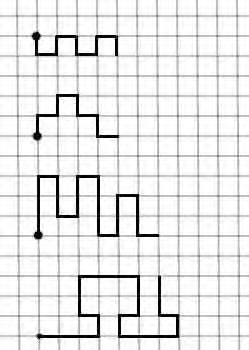 Приложение 3Анкета «Удовлетворённость обучающихся образовательным процессом»Руководитель _________________________________________________Объединение __________________________________________________Возраст обучающихся __________________________________________Количество детей, принявших участие в анкетировании ______________Приложение 4Анкета «Удовлетворённость родителей образовательным процессом»Руководитель _________________________________________________Объединение __________________________________________________Возраст обучающихся __________________________________________Количество родителей, принявших участие в анкетировании ___________Приложение 5 Матрицы промежуточного контроляТворческий показатель(учет результативности участия в конкурсах различного уровня официального статуса)Условные обозначения результата участия в конкурсах:I – первое место II – второе место III – третье место Л – лауреатУч. – сертификат участникаПриложение 6Карта самооценки учащимся и оценки педагогом компетентности учащегося(промежуточный контроль в декабре)Дорогой друг! Оцени, пожалуйста, по пятибалльной шкале знания и умения, которые ты получил в  этом  учебном году, и обведи соответствующую цифру  (1 – самая низкая оценка, 5 – самая высокая)Процедура проведения: учащимся предлагается обвести цифры, соответствующие его представлениям по каждому утверждению. После сбора анкет в свободных ячейках педагог выставляет свои баллы по каждому утверждению. Далее рассчитываются средние значения, и делается вывод о приобретении учащимися различного опыта. Педагог составляет сводную таблицу результатов по группе, пишет аналитическую справку.Обработка результатов:пункты 1, 2, 9 – опыт освоения теоретической информации;пункты 3, 4 – опыт практической деятельности;пункты 5, 6 – опыт творчества;пункты 7, 8 – опыт коммуникации (сотрудничества).ПРИНЯТА      на заседании педагогического совета  протокол №2 от 03.06.2021     УТВЕРЖДЕНАприказом директора МАУ ДО «Центр дополнительного образования»№ 18 от 03.06.2021 г.Возраст учащихся – 5 - 7 летСрок реализации – 2 годаАвтор-составитель:Брусянина Елена Владимировна,педагог дополнительного образования,1КК№Год обученияВсего учебных недельОбъем учебных часовРежим работы1Первый (ознакомительный уровень)36722 раза в неделю по 1 часу2Второй (базовый уровень)36722 раза в неделю по 1 часуформы начальной диагностикиформы промежуточной аттестацииформы итоговой аттестации результатов образовательной деятельностисобеседование, наблюдениеКонтрольные задания Диагностика, анкетирование№Название раздела, темыКоличество часовКоличество часовКоличество часовФормы аттестации /контроля№Название раздела, темыВсегоТеорияПрактикаФормы аттестации /контроляПервый год обученияПервый год обученияПервый год обученияПервый год обученияПервый год обученияПервый год обучения Раздел 1. Диагностика исходного уровня развития основных компонентов готовности ребенка к обучению 404Диагностика Раздел 2.Формирование алгоритма анализа22616Наблюдение, анализ работ Раздел 3.Формирование операции сравнения24816Наблюдение Раздел 4.Работа с линейными закономерностями и закономерностямитипа «9-й недостающий»16412Наблюдение Раздел 5.Итоговая диагностика уровняразвития основныхкомпонентов готовностиребенка к обучению606Диагностика ИтогоИтого721854Второй год обученияВторой год обученияВторой год обученияВторой год обученияВторой год обученияВторой год обученияРаздел 1. Диагностика исходного уровня развития основных компонентов готовности ребенка к обучению 404Диагностика Раздел 2.Формирование алгоритма анализа18612Наблюдение, анализ работРаздел 3.Формирование операции сравнения16412Наблюдение Раздел 4.Введение алгоритма классификации1248Наблюдение Раздел 5.Работа с линейными закономерностями и закономерностямитипа «9-й недостающий»16412Наблюдение, анализ работРаздел 6.Итоговая диагностика уровняразвития основныхкомпонентов готовностиребенка к обучению606Диагностика ИтогоИтого1441854№МероприятиеЗадачиСрокпроведенияПримечание(направление воспитательной работы)День открытых дверейВоспитывать чувство коллективизма, единой команды, сопричастностиСентябрь2021 г.Духовно-нравственное воспитаниеМинутка безопасностисформировать понятие безопасности, научить читать схемы и следовать указаниямСентябрь 2021г.Предупреждение и профилактика детского дорожно-транспортного травматизмаКонкурсно-развлекательная программа «Веселые старты» (ко Дню пожилого человека).воспитывать чувство коллективизма, единой команды, сопричастностиОктябрь2021 г.Духовно-нравственное воспитание«День Учителя» - поздравляем педагогов ЦДОвоспитывать чувство коллективизма, единой команды, сопричастностиОктябрь2021 г.Духовно-нравственное воспитаниеКонцертная программа «Тепло маминых рук»привить семейные, нравственные ценности;Ноябрь 2021г.Духовно-нравственное воспитаниеМастер-класс «Мы разные, но мы вместе»сформировать чувство гордости и патриотизма, гордости и уважения к россиянам,Ноябрь2021 г.Духовно-нравственное воспитаниеТоржественное мероприятие в честь Дня Неизвестного солдата «Имя твое неизвестно, подвиг твой бессмертен»воспитать патриотическое сознание;развить творческие способности обучающихсяДекабрь2021 г.Гражданско-патриотическое воспитаниеИнформационная минутка «Главный документ страны»повысить правовую культуруДекабрь2021 г.Гражданско-патриотическое воспитаниеКонкурс поделок «Зимние чудеса»привить интерес к народному творчествуЯнварь 2022 г.Духовно-нравственное воспитаниеЭкскурсия в Музей воинской славы в честь Дня защитника Отечестварасширить представления обучающихся о российской армииФевраль  2022 г.Гражданско-патриотическое воспитаниеПапины урокивоспитывать любовь к Родине и уважение к ее защитникамФевраль 2022г.Духовно-нравственное воспитаниеМамины урокипривить семейные, нравственные ценностиМарт  2022 г.Духовно-нравственное воспитаниеСемейная эстафета «Мама, папа, я – здоровая семья!»привить семейные, нравственные ценности;сформировать ЗОЖАпрель2022 г.«Гражданско-патриотическое воспитание»Конкурс рисунков «День космонавтики» ивоспитывать чувство патриотизма, ответственности за свою Землю, ОтчизнуАпрель2022 г.модуль «Гражданско-патриотическое воспитание»Участие в шествии «Бессмертный полк»воспитать чувство сопричастности к великому подвигу прадедов9 мая2022 г.Гражданско-патриотическое воспитаниеИнтерактивная площадка с элементами игрового тренинга «Экстремизму и терроризму – НЕТ!»привить чувство толерантности к окружающим;-воспитывать доброжелательность к людям другой национальности, возраста, пола, социального статуса и т.д.14 мая2022 г.Профилактика терроризма и экстремизмаУчастие в акции «Сад «Памяти»воспитывать бережное отношение к природе и окружающему мируМай 2022 г.Экологическое-воспитание№Образовательные потребности и мотивы для занятийСтепень удовлетворенностиСтепень удовлетворенности№Образовательные потребности и мотивы для занятийданетИнтересно ли тебе на занятиях?Активен ли ты на занятиях?Всё ли тебе доступно и понятно в процессе обучения?Удовлетворён ли ты разнообразием форм работы на занятиях?Чувствуешь ли ты себя желанным обучающимся на занятиях?№ п/пОбразовательные потребностии мотивы для занятийСтепень удовлетворённостиСтепень удовлетворённости№ п/пОбразовательные потребностии мотивы для занятийДаНет1.Нравится ли Вам наше детское объединение дополнительного образования?2.Доверяете ли Вы педагогу детского объединения, которое посещает Ваш ребёнок?3.Есть ли единство педагогических требований у Вас и педагогов к Вашему ребёнку?4.Посещаете ли Вы родительские собрания?5.Помогают ли Вам родительские собрания в воспитании Вашего ребёнка?№ФИучащегосяРайонный уровеньРайонный уровеньРайонный уровеньРайонный уровеньРайонный уровеньГородской уровеньГородской уровеньГородской уровеньГородской уровеньГородской уровеньВсероссийский уровеньВсероссийский уровеньВсероссийский уровеньВсероссийский уровеньВсероссийский уровеньМеждународный уровеньМеждународный уровеньМеждународный уровеньМеждународный уровеньМеждународный уровень№ФИучащегосяIIIIIIЛучIIIIIIЛучIIIIIIЛучIIIIIIЛуч1.2.3.Освоил теоретический материал по разделам и темам программы (могу ответить на вопросы педагога)12345Освоил теоретический материал по разделам и темам программы (могу ответить на вопросы педагога)Знаю специальные термины, используемые на занятиях12345Знаю специальные термины, используемые на занятияхНаучился использовать полученные на занятиях знания в практической деятельности12345Научился использовать полученные на занятиях знания в практической деятельностиУмею выполнять практические задания (упражнения, задачи, опыты и т.д.), которые дает педагог12345Умею выполнять практические задания (упражнения, задачи, опыты и т.д.), которые дает педагогНаучился самостоятельно выполнять творческие задания12345Научился самостоятельно выполнять творческие заданияУмею воплощать свои творческие замыслы12345Умею воплощать свои творческие замыслыМогу научить других тому, чему научился сам на занятиях12345Могу научить других тому, чему научился сам на занятияхНаучился сотрудничать с ребятами в решении поставленных задач12345Научился сотрудничать с ребятами в решении поставленных задачНаучился получать информацию из различных источников12345Научился получать информацию из различных источниковМои достижения в результате занятий12345Мои достижения в результате занятий